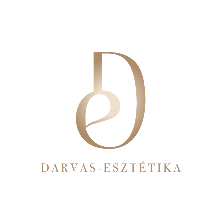 Teendők kollagénindukciós kezelések utánA kezelést követően duzzanat, ödéma, bevérzés, feszítés, enyhe fájdalom előfordulhat. A kezeléseket követően a legtöbb páciens azonnal visszatérhet a megszokott életbe. A szálbehúzásos technikát követően:Kerülni kell a szélsőséges arcmimikát.1-2 hétig javasolt hanyatt fekve aludni.A kezelt területet szükség esetén lehet jegelni, bevérzés, duzzanat esetén Árnika kenőccsel kezelni.Fájdalom esetén ibuprofen tartalmú fájdalomcsillapító alkalmazható.2 hétig kerülni a rázkódással járó fizikai aktivitást.2 hétig kerülni a nagy hőhatással járó körülményeket, pl. szauna, szolárium.1 hónapig kerülni kell a kozmetikai kezeléseket, masszírozást.  Sminkelni a beavatkozást követően 24 óra múlva lehetséges. Használjon magas faktorszámú fényvédőt.Sculptra kezelést követően szükséges a kezelt terület masszírozása:5 napig napi 5x 5 percen át6 hétig napi 2x 5 percen át. Radiesse kezelést követően:24 órán át nem lehet sminkelni.2 napig kerülni kell a szoláriumot, szaunát.2 napig kerülni kell a megterhelő fizikai aktivitást.Szükség esetén lehet a kezelt területet jegelni, bevérzés esetén Árnika krémmel kezelni. Minden esetben használjon magas faktorszámú fényvédőt.